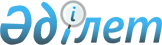 О внесении изменений и дополнений в решение областного маслихата от 7 декабря 2011 года № 434 "Об областном бюджете на 2012-2014 годы"
					
			С истёкшим сроком
			
			
		
					Решение Актюбинского областного маслихата от 17 октября 2012 года № 66. Зарегистрировано Департаментом юстиции Актюбинской области 25 октября 2012 года № 3424. Утратило силу в связи с истечением срока применения - (письмо маслихата Актюбинской области от 18 июля 2013 года № 07-01-02/387).
      Сноска. Утратило силу в связи с истечением срока применения - (письмо маслихата Актюбинской области от 18.07.2013 № 07-01-02/387).
      В соответствии с пунктом 2 статьи 8, пунктом 4 статьи 106 Бюджетного кодекса Республики Казахстан от 4 декабря 2008 года, со статьей 6 Закона Республики Казахстан от 23 января 2001 года "О местном государственном управлении и самоуправлении в Республике Казахстан" Актюбинский областной маслихат РЕШИЛ:
      1. Внести в решение областного маслихата от 7 декабря 2011 года № 434 "Об областном бюджете на 2012-2014 годы", зарегистрированное в Реестре государственной регистрации нормативных правовых актов за № 3384, опубликованное в газетах "Ақтөбе" и "Актюбинский вестник" от 17 января 2012 года № 9-10 следующие изменения и дополнения:
      в пункте 1:
      в подпункте 1):
      доходы - 
      цифры "102 882 265,6" заменить цифрами "103 522 403,1", в том числе по:
      неналоговым поступлениям -
      цифры "3 193 739" заменить цифрами "3 831 513,5";
      в подпункте 2):
      затраты - 
      цифры "102 545 177,1" заменить цифрами "103 076 847,6";
      в подпункте 3):
      чистое бюджетное кредитование - 
      цифры "6 894 340" заменить цифрами "5 594 340", в том числе:
      погашение бюджетных кредитов - 
      цифры "316 681" заменить цифрами "1 616 681";
      в подпункте 4):
      сальдо по операциям с финансовыми активами - 
      цифры "932 500" заменить цифрами "1 040 967", в том числе:
      приобретение финансовых активов -
      цифры "932 500" заменить цифрами "1 040 967"
      в подпункте 5):
      дефицит бюджета -
      цифры "-7 489 751,5" заменить цифрами "-6 189 751,5"; 
      в подпункте 6): 
      финансирование дефицита бюджета -
      цифры "7 489 751,5" заменить цифрами "6 189 751,5".
      в пункте 14:
      в части абзаца 1:
      цифры "187 183,9" заменить цифрами "206 713,9";
      в части абзаца 2:
      цифры "1 369 482" заменить цифрами "1 369 366";
      в части абзаца 5:
      цифры "1 062 865" заменить цифрами "1 064 236,1";
      в части абзаца 6:
      цифры "14 400" заменить цифрами "14 317,9";
      в части абзаца 9:
      цифры "51 583" заменить цифрами "51 368";
      в части абзаца 10:
      цифры "1 652 250" заменить цифрами "1 879 336";
      в части абзаца 11:
      цифры "3 085 959" заменить цифрами "3 087 654";
      в части абзаца 12:
      цифры "1 356 161" заменить цифрами "2 030 333";
      в части абзаца 13:
      цифры "1 097 807" заменить цифрами "852 446";
      в части абзаца 14:
      цифры "1 157 998" заменить цифрами "1 081 228,9";
      в части абзаца 15:
      цифры "26 008" заменить цифрами "25 392";
      в части абзаца 16:
      цифры "759 397" заменить цифрами "803 807";
      в части абзаца 17:
      цифры "514 345" заменить цифрами "522 518";
      в части абзаца 18:
      цифры "962 066" заменить цифрами "964 066";
      части абзаца 19:
      цифры "2 436 307" заменить цифрами "2 257 107";
      в части абзаца 21:
      цифры "300 000" заменить цифрами "267 972";
      в части абзаца 23:
      цифры "252 229" заменить цифрами "252 179";
      в части абзаца 25:
      цифры "137 810" заменить цифрами "50 001";
      в части абзаца 26:
      цифры "144 318" заменить цифрами "147 887";
      в части абзаца 31:
      цифры "11 010" заменить цифрами "11 522";
      в части абзаца 32:
      цифры "125 140" заменить цифрами "125 003,1";
      в части абзаца 34:
      цифры "10 703" заменить цифрами "8 115";
      и дополнить абзацами 36, 37 следующего содержания:
      "обеспечение бесперебойного теплоснабжения малых городов - 47 289 тысяч тенге;
      присуждение грантов государственным учреждениям образования района (города областного значения) за высокие показатели работы - 9 300 тысяч тенге".
      приложение 1 к указанному решению изложить в редакции согласно приложению к настоящему решению.
      2. Настоящее решение вводится в действие с 1 января 2012 года. Областной бюджет на 2012 год
					© 2012. РГП на ПХВ «Институт законодательства и правовой информации Республики Казахстан» Министерства юстиции Республики Казахстан
				
Председатель сессии
Секретарь
областного маслихата
областного маслихата
К. ТУХТАРОВ
С. КАЛДЫГУЛОВАПриложение
к решению областного маслихата
от 17 октября 2012 года № 66
Приложение 1
к решению областного маслихата
от 7 декабря 2011 года № 434
Категория
Категория
Категория
Категория
Сумма
(тыс.тенге)
Класс
Класс
Класс
Сумма
(тыс.тенге)
Подкласс
Подкласс
Сумма
(тыс.тенге)
Наименование 
Сумма
(тыс.тенге)
1 
2 
3
4
5 
I. Доходы
103 522 403,1 
1
Налоговые поступления
27 527 033 
01
Подоходный налог
9 206 489 
2
Индивидуальный подоходный налог
9 206 489 
03
Социальный налог
8 422 031 
1
Социальный налог
8 422 031 
05
Внутренние налоги на товары, работы и услуги
9 898 513 
3
Поступления за использование природных и других ресурсов
9 898 513 
2
Неналоговые поступления
3 831 513,5 
01
Доходы от государственной собственности
55 486,1 
1
Поступления части чистого дохода государственных предприятий
4 160 
4
Доходы на доли участия в юридических лицах, находящиеся в государственной собственности
15 590 
5
Доходы от аренды имущества, находящегося в государственной собственности
8 700 
7
Вознаграждения по кредитам, выданным из государственного бюджета
27 036,1 
03
Поступления денег от проведения государственных закупок, организуемых государственными учреждениями, финансируемыми из государственного бюджета
173 
1
Поступления денег от проведения государственных закупок, организуемых государственными учреждениями, финансируемыми из государственного бюджета
173 
04
Штрафы, пени, санкции, взыскания, налагаемые государственными учреждениями, финансируемыми из государственного бюджета, а также содержащимися и финансируемыми из бюджета (сметы расходов) Национального Банка Республики Казахстан 
606 539 
2
04
1
Штрафы, пени, санкции, взыскания, налагаемые государственными учреждениями, финансируемыми из государственного бюджета, а также содержащимися и финансируемыми из бюджета (сметы расходов) Национального Банка Республики Казахстан, за исключением поступлений от организаций нефтяного сектора
606 539 
06
Прочие неналоговые поступления
3 169 315,4 
1
Прочие неналоговые поступления
3 169 315,4 
3
Поступление от продажи основного капитала
2 363 
01
Продажа государственного имущества, закрепленного за государственными учреждениями
2 363 
1
Продажа государственного имущества, закрепленного за государственными учреждениями
2 363 
4
Поступления трансфертов
72 161 493,6 
01
Трансферты из нижестоящих органов государственного управления
4 907 398,6 
2
Трансферты из районных (городских) бюджетов
4 907 398,6 
02
Трансферты из вышестоящих органов государственного управления
67 254 095 
1
Трансферты из республиканского бюджета
67 254 095 
Функ.группа
Функ.группа
Функ.группа
Функ.группа
Функ.группа
Сумма
(тыс.тенге)
Функ.подгруппа
Функ.подгруппа
Функ.подгруппа
Функ.подгруппа
Сумма
(тыс.тенге)
Администратор
Администратор
Администратор
Сумма
(тыс.тенге)
Программа
Программа
Сумма
(тыс.тенге)
Н а и м е н о в а н и е 
Сумма
(тыс.тенге)
1
2
3
4
5
6
II. Затраты
103 076 847,6
01
Государственные услуги общего характера
901 912,4
1
Представительные, исполнительные и другие органы, выполняющие общие функции государственного управления
636 617
110
Аппарат маслихата области
48 196
001
Услуги по обеспечению деятельности маслихата области
45 783
003
Капитальные расходы государственного органа
2 413
120
Аппарат акима области
443 138
001
Услуги по обеспечению деятельности акима области
329 900
002
Создание информационных систем
99 435
004
Капитальные расходы государственного органа
13 803
282
Ревизионная комиссия области
145 283
001
Услуги по обеспечению деятельности ревизионной комиссии области
127 798
003
Капитальные расходы государственного органа
17 485
2
Финансовая деятельность
169 653,4
257
Управление финансов области
169 653,4
001
Услуги по реализации государственной политики в области исполнения местного бюджета и управления коммунальной собственностью
97 768
009
Приватизация, управление коммунальным имуществом, постприватизационная деятельность и регулирование споров, связанных с этим
1 200
010
Учет, хранение, оценка и реализация имущества, поступившего в коммунальную собственность
11 119
013
Капитальные расходы государственного органа
2 030
020
Погашение кредиторской задолженности ликвидированного Управления государственного архитектурно-строительного контроля
4 168,4
113
Целевые текущие трансферты из местных бюджетов
53 368
5
Планирование и статистическая деятельность
95 642
258
Управление экономики и бюджетного планирования области
95 642
001
Услуги по реализации государственной политики в области формирования и развития экономической политики, системы государственного планирования и управления области
93 294
005
Капитальные расходы государственного органа
2 348
02
Оборона
105 143
1
Военные нужды
23 913
02
1
250
Управление по мобилизационной подготовке, гражданской обороне, организации предупреждения и ликвидации аварий и стихийных бедствий области
23 913
003
Мероприятия в рамках исполнения всеобщей воинской обязанности 
6 221
007
Подготовка территориальной обороны и территориальная оборона областного масштаба 
17 692
2
Организация работы по чрезвычайным ситуациям 
81 230
250
Управление по мобилизационной подготовке, гражданской обороне, организации предупреждения и ликвидации аварий и стихийных бедствий области
81 230
001
Услуги по реализации государственной политики на местном уровне в области мобилизационной подготовки, гражданской обороны, организации предупреждения и ликвидации аварий и стихийных бедствий
43 678
005
Мобилизационная подготовка и мобилизация областного масштаба 
37 552
03
Общественный порядок, безопасность, правовая, судебная, уголовно-исполнительная деятельность
4 091 618
1
Правоохранительная деятельность
4 091 618
252
Исполнительный орган внутренних дел, финансируемый из областного бюджета
4 090 818
001
Услуги по реализации государственной политики в области обеспечения охраны общественного порядка и безопасности на территории области
3 444 049
003
Поощрение граждан, участвующих в охране общественного порядка
2 425
006
Капитальные расходы государственного органа
316 808
008
Обеспечение безопасности дорожного движения за счет целевых текущих трансфертов из республиканского бюджета
75 526
013
Услуги по размещению лиц, не имеющих определенного места жительства и документов
48 818
014
Организация содержания лиц, арестованных в административном порядке
48 133
015
Организация содержания служебных животных 
56 414
019
Содержание, материально-техническое оснащение дополнительной штатной численности миграционной полиции за счет целевых трансфертов из республиканского бюджета
92 946
03
1
252
020
Содержание и материально-техническое оснащение центра временного размещения оралманов и центра адаптации и интеграции оралманов за счет целевых трансфертов из республиканского бюджета
2 428
021
Содержание штатной численности, осуществляющей обслуживание режимных стратегических объектов за счет целевых трансфертов из республиканского бюджета
3 271
271
Управление строительства области 
800
003
Развитие объектов органов внутренних дел 
800
04
Образование
15 862 769
1
Дошкольное воспитание и обучение
1 218 789
261
Управление образования области
1 218 789
027
Целевые текущие трансферты бюджетам районов (городов областного значения) на реализацию государственного образовательного заказа в дошкольных организациях образования
781 129
045
Целевые текущие трансферты из республиканского бюджета бюджетам районов (городов областного значения) на увеличение размера доплаты за квалификационную категорию учителям школ и воспитателям дошкольных организаций образования 
437 660
2
Начальное, основное среднее и общее среднее образование
2 782 533
260
Управление туризма, физической культуры и спорта области
1 258 662
006
Дополнительное образование для детей и юношества по спорту
1 258 662
261
Управление образования области
1 523 871
003
Общеобразовательное обучение по специальным образовательным учебным программам
851 872
006
Общеобразовательное обучение одаренных детей в специализированных организациях образования
541 093
048
Целевые текущие трансферты бюджетам районов (городов областного значения) на оснащение учебным оборудованием кабинетов физики, химии, биологии в государственных учреждениях основного среднего и общего среднего образования
102 425
061
Целевые текущие трансферты из республиканского бюджета бюджетам районов (городов областного значения) на повышение оплаты труда учителям, прошедшим повышение квалификации по учебным программам АОО "Назарбаев Интеллектуальные школы"
28 039
04
2
261
063
Повышение оплаты труда учителям, прошедшим повышение квалификации по учебным программам АОО "Назарбаев Интеллектуальные школы" за счет трансфертов из республиканского бюджета
442
4
Техническое и профессиональное, послесреднее образование
3 499 876
253
Управление здравоохранения области
226 486
043
Подготовка специалистов в организациях технического и профессионального, послесреднего образования 
226 486
261
Управление образования области
3 273 390
024
Подготовка специалистов в организациях технического и профессионального образования
1 367 291
025
Подготовка специалистов в организациях послесреднего образования
1 718 811
034
Обновление и переоборудование учебно-производственных мастерских, лабораторий учебных заведений технического и профессионального образования
100 000
047
Установление доплаты за организацию производственного обучения мастерам производственного обучения организаций технического и профессионального образования за счет трансфертов из республиканского бюджета
87 288
5
Переподготовка и повышение квалификации специалистов 
545 303
252
Исполнительный орган внутренних дел, финансируемый из областного бюджета
52 304
007
Повышение квалификации и переподготовка кадров
52 304
253
Управление здравоохранения области
37 442
003
Повышение квалификации и переподготовка кадров 
37 442
261
Управление образования области
455 557
052
Повышение квалификации, подготовка и переподготовка кадров в рамках реализации Программы занятости 2020
455 557
9
Прочие услуги в области образования
7 816 268
261
Управление образования области
2 768 836
001
Услуги по реализации государственной политики на местном уровне в области образования 
75 570
004
Информатизация системы образования в областных государственных учреждениях образования 
35 689
04
9
261
005
Приобретение и доставка учебников, учебно-методических комплексов для областных государственных учреждений образования
51 389
007
Проведение школьных олимпиад, внешкольных мероприятий и конкурсов областного масштаба
161 362
011
Обследование психического здоровья детей и подростков и оказание психолого-медико-педагогической консультативной помощи населению
147 218
012
Реабилитация и социальная адаптация детей и подростков с проблемами в развитии
67 585
013
Капитальные расходы государственного органа
150
019
Присуждение грантов областным государственным учреждениям образования за высокие показатели работы
4 650
029
Методическая работа
36 806
033
Целевые текущие трансферты из республиканского бюджета бюджетам районов (городов областного значения) на ежемесячные выплаты денежных средств опекунам (попечителям) на содержание ребенка -сироты (детей-сирот), и ребенка (детей), оставшегося без попечения родителей
228 628
042
Целевые текущие трансферты из республиканского бюджета бюджетам районов (городов областного значения) на обеспечение оборудованием, программным обеспечением детей-инвалидов, обучающихся на дому
49 627
067
Капитальные расходы подведомственных государственных учреждений и организаций
304 315
068
Обеспечение повышения компьютерной грамотности населения
7 733
113
Целевые текущие трансферты из местных бюджетов
1 598 114
271
Управление строительства области 
5 047 432
007
Целевые трансферты на развитие из республиканского бюджета бюджетам районов (городов областного значения) на строительство и реконструкцию объектов образования 
1 958 709
008
Целевые трансферты на развитие из областного бюджета бюджетам районов (городов областного значения) на строительство и реконструкцию объектов образования 
3 087 654
037
Строительство и реконструкция объектов образования 
1 069
05
Здравоохранение
18 706 928,7
1
Больницы широкого профиля
134 971
05
1
253
Управление здравоохранения области
134 971
004
Оказание стационарной медицинской помощи по направлению специалистов первичной медико-санитарной помощи и организаций здравоохранения, за исключением медицинских услуг, закупаемых центральным уполномоченным органом в области здравоохранения
134 971
2
Охрана здоровья населения
435 945
253
Управление здравоохранения области
435 945
005
Производство крови, ее компонентов и препаратов для местных организаций здравоохранения 
134 661
006
Услуги по охране материнства и детства
194 620
007
Пропаганда здорового образа жизни 
104 313
012
Реализация социальных проектов на профилактику ВИЧ-инфекции среди лиц находящихся и освободившихся из мест лишения свободы в рамках Государственной программы "Саламатты Қазақстан" на 2011-2015 годы
2 351
3
Специализированная медицинская помощь
5 007 977
253
Управление здравоохранения области
5 007 977
009
Оказание медицинской помощи лицам, страдающим туберкулезом, инфекционными заболеваниями, психическими расстройствами и расстройствами поведения, в том числе связанные с употреблением психоактивных веществ
2 997 254
019
Обеспечение больных туберкулезом противотуберкулезными препаратами
84 590
020
Обеспечение больных диабетом противодиабетическими препаратами
188 369
021
Обеспечение онкологических больных химиопрепаратами
28 435
022
Обеспечение лекарственными средствами больных с хронической почечной недостаточностью, аутоиммунными, орфанными заболеваниями, иммунодефицитными состояниями, а также больных после трансплантации почек
417 812
026
Обеспечение факторами свертывания крови больных гемофилией
229 658
027
Централизованный закуп вакцин и других медицинских иммунобиологических препаратов для проведения иммунопрофилактики населения
264 478
036
Обеспечение тромболитическими препаратами больных с острым инфарктом миокарда
19 124
05
3
253
046
Оказание медицинской помощи онкологическим больным в рамках гарантированного объема бесплатной медицинской помощи
778 257
4
Поликлиники
7 521 926,7
253
Управление здравоохранения области
7 521 926,7
010
Оказание амбулаторно-поликлинической помощи населению за исключением медицинской помощи, оказываемой из средств республиканского бюджета
6 563 873,7
014
Обеспечение лекарственными средствами и специализированными продуктами детского и лечебного питания отдельных категорий населения на амбулаторном уровне
792 215
045
Обеспечение лекарственными средствами на льготных условиях отдельных категорий граждан на амбулаторном уровне лечения
165 838
5
Другие виды медицинской помощи
1 000 914
253
Управление здравоохранения области
1 000 914
011
Оказание скорой медицинской помощи и санитарная авиация
961 162
029
Областные базы спецмедснабжения
39 752
9
Прочие услуги в области здравоохранения 
4 605 195
253
Управление здравоохранения области
947 329
001
Услуги по реализации государственной политики на местном уровне в области здравоохранения
69 643
008
Реализация мероприятий по профилактике и борьбе со СПИД в Республике Казахстан
14 607
013
Проведение патологоанатомического вскрытия
89 599
016
Обеспечение граждан бесплатным или льготным проездом за пределы населенного пункта на лечение
10 719
018
Информационно-аналитические услуги в области здравоохранения
49 984
030
Капитальные расходы государственных органов здравоохранения 
1 053
033
Капитальные расходы медицинских организаций здравоохранения
711 169
037
Погашение кредиторской задолженности по обязательствам организаций здравоохранения за счет средств местного бюджета
555
271
Управление строительства области 
3 657 866
038
Строительство и реконструкция объектов здравоохранения
3 657 866
06
Социальная помощь и социальное обеспечение 
1 972 854,9
1
Социальное обеспечение
953 431
256
Управление координации занятости и социальных программ области
505 405
002
Предоставление специальных социальных услуг для престарелых и инвалидов в медико-социальных учреждениях (организациях) общего типа
208 660
013
Предоставление специальных социальных услуг для инвалидов с психоневрологическими заболеваниями, в психоневрологических медико-социальных учреждениях (организациях)
296 745
261
Управление образования области
448 026
015
Социальное обеспечение сирот, детей, оставшихся без попечения родителей
400 555
037
Социальная реабилитация
47 471
2
Социальная помощь
115 755
256
Управление координации занятости и социальных программ области
115 755
003
Социальная поддержка инвалидов 
115 755
9
Прочие услуги в области социальной помощи и социального обеспечения
903 668,9
256
Управление координации занятости и социальных программ области
897 562,9
001
Услуги по реализации государственной политики на местном уровне в области обеспечения занятости и реализации социальных программ для населения
73 553
007
Капитальные расходы государственного органа
2 682
037
Целевые текущие трансферты из республиканского бюджета бюджетам районов (городов областного значения) на реализацию мероприятий Программы занятости 2020
638 638
067
Капитальные расходы подведомственных государственных учреждений и организаций
4 592
113
Целевые текущие трансферты из местных бюджетов
178 097,9
265
Управление предпринимательства и промышленности области
6 106
018
Обучение предпринимательству участников Программы занятости 2020 
6 106
07
Жилищно-коммунальное хозяйство
19 425 622,8
1
Жилищное хозяйство
11 932 341
253
Управление здравоохранения области
152 972
047
Ремонт объектов в рамках развития сельских населенных пунктов по Программе занятости 2020
152 972
07
1
256
Управление координации занятости и социальных программ области
141 187
040
Целевые текущие трансферты из областного бюджета бюджетам районов (городов областного значения) на оказание жилищной помощи
106 000
041
Целевые текущие трансферты из республиканского бюджета бюджетам районов (городов областного значения) на оказание жилищной помощи
35 187
261
Управление образования области
408 119
062
Целевые текущие трансферты бюджетам районов (городов областного значения) на развитие сельских населенных пунктов в рамках Программы занятости 2020
408 119
271
Управление строительства области 
11 230 063
014
Целевые трансферты на развитие из республиканского бюджета бюджетам районов (городов областного значения) на проектирование, строительство и (или) приобретение жилья государственного коммунального жилищного фонда 
3 060 832
024
Целевые трансферты на развитие из областного бюджета бюджетам районов (городов областного значения) на проектирование, строительство и (или) приобретение жилья государственного коммунального жилищного фонда 
2 030 333
027
Целевые трансферты на развитие из республиканского бюджета бюджетам районов (городов областного значения) на проектирование, развитие, обустройство и (или) приобретение инженерно-коммуникационной инфраструктуры 
4 926 665
031
Целевые трансферты на развитие из областного бюджета бюджетам районов (городов областного значения) на проектирование, развитие, обустройство и (или) приобретение инженерно-коммуникационной инфраструктуры 
761 993
056
Целевые трансферты на развитие из республиканского бюджета бюджетам районов (городов областного значения) на развитие инженерно-коммуникационной инфраструктуры в рамках Программы занятости 2020 
78 400
072
Целевые трансферты на развитие бюджетам районов (городов областного значения) на строительство и (или) приобретение служебного жилища и развитие (или) приобретение инженерно-коммуникационной инфраструктуры в рамках Программы занятости 2020 
301 840
07
1
271
074
Целевые трансферты на развитие бюджетам районов (городов областного значения) на развитие и обустройство недостающей инженерно-коммуникационной инфраструктуры в рамках второго направления Программы занятости 2020 
70 000
2
Коммунальное хозяйство 
6 970 763,8
271
Управление строительства области 
1 138 785
013
Целевые трансферты на развитие бюджетам районов (городов областного значения) на развитие коммунального хозяйства 
112 172
030
Развитие объектов коммунального хозяйства 
60 492
033
Целевые трансферты на развитие из республиканского бюджета бюджетам районов (городов областного значения) на развитие системы водоснабжения и водоотведения 
573 392
044
Целевые трансферты на развитие из областного бюджета бюджетам районов (городов областного значения) на развитие системы водоснабжения и водоотведения 
392 729
279
Управление энергетики и жилищно-коммунального хозяйства области
5 831 978,8
001
Услуги по реализации государственной политики на местном уровне в области энергетики и жилищно-коммунального хозяйства
54 071
004
Газификация населенных пунктов
987 007
005
Капитальные расходы государственного органа
2 273
008
Целевые трансферты на развитие бюджетам районов (городов областного значения) на проектирование, развитие, обустройство и (или) приобретение инженерно-коммуникационной инфраструктуры
90 453
010
Целевые трансферты на развитие из республиканского бюджета бюджетам районов (городов областного значения) на развитие системы водоснабжения и водоотведения 
1 655 500
012
Целевые трансферты на развитие из областного бюджета бюджетам районов (городов областного значения) на развитие системы водоснабжения и водоотведения 
688 499,9
014
Целевые трансферты на развитие бюджетам районов (городов областного значения) на развитие коммунального хозяйства
691 635
113
Целевые текущие трансферты из местных бюджетов
1 662 539,9
3
Благоустройство населенных пунктов
522 518
07
3
271
Управление строительства области 
522 518
015
Целевые трансферты на развитие бюджетам районов (городов областного значения) на развитие благоустройства городов и населенных пунктов
522 518
08
Культура, спорт, туризм и информационное пространство
5 089 991
1
Деятельность в области культуры
881 736
262
Управление культуры области
851 356
001
Услуги по реализации государственной политики на местном уровне в области культуры 
32 361
003
Поддержка культурно-досуговой работы
151 144
004
Увековечение памяти деятелей государства
3 000
005
Обеспечение сохранности историко-культурного наследия и доступа к ним
223 394
007
Поддержка театрального и музыкального искусства 
333 146
011
Капитальные расходы государственного органа
414
032
Капитальные расходы подведомственных государственных учреждений и организаций
96 375
113
Целевые текущие трансферты из местных бюджетов
11 522
271
Управление строительства области 
30 380
016
Развитие объектов культуры 
4 988
042
Целевые трансферты на развитие бюджетам районов (городов областного значения) на развитие объектов культуры
25 392
2
Спорт 
3 388 276
260
Управление туризма, физической культуры и спорта области
2 393 745
001
Услуги по реализации государственной политики на местном уровне в сфере туризма, физической культуры и спорта
42 491
003
Проведение спортивных соревнований на областном уровне
16 963
004
Подготовка и участие членов областных сборных команд по различным видам спорта на республиканских и международных спортивных соревнованиях
2 140 960
032
Капитальные расходы подведомственных государственных учреждений и организаций
193 331
271
Управление строительства области 
994 531
017
Развитие объектов спорта и туризма 
30 465
034
Целевые трансферты на развитие бюджетам районов (городов областного значения) на развитие объектов спорта 
964 066
08
3
Информационное пространство
531 653
259
Управление архивов и документации области
81 000
001
Услуги по реализации государственной политики на местном уровне по управлению архивным делом
19 931
002
Обеспечение сохранности архивного фонда 
58 199
032
Капитальные расходы подведомственных государственных учреждений и организаций
2 870
262
Управление культуры области
121 379
008
Обеспечение функционирования областных библиотек
121 379
263
Управление внутренней политики области
225 223
007
Услуги по проведению государственной информационной политики 
225 223
264
Управление по развитию языков области
104 051
001
Услуги по реализации государственной политики на местном уровне в области развития языков
32 399
002
Развитие государственного языка и других языков народа Казахстана
69 452
003
Капитальные расходы государственного органа
2 200
4
Туризм
16 903
260
Управление туризма, физической культуры и спорта области
16 903
013
Регулирование туристской деятельности
16 903
9
Прочие услуги по организации культуры, спорта, туризма и информационного пространства
271 423
263
Управление внутренней политики области
88 507
001
Услуги по реализации государственной, внутренней политики на местном уровне 
87 482
005
Капитальные расходы государственного органа
1 025
283
Управление по вопросам молодежной политики области
182 916
001
Услуги по реализации молодежной политики на местном уровне
177 042
003
Капитальные расходы государственного органа
5 874
09
Топливно-энергетический комплекс и недропользование
5 031 483,8
9
Прочие услуги в области топливно-энергетического комплекса и недропользования
5 031 483,8
271
Управление строительства области 
2 000 000
019
Целевые трансферты на развитие бюджетам районов (городов областного значения) на развитие теплоэнергетической системы
2 000 000
09
9
279
Управление энергетики и жилищно-коммунального хозяйства области 
3 031 483,8
011
Целевые трансферты на развитие бюджетам районов (городов областного значения) на развитие теплоэнергетической системы 
56 000
071
Развитие газотранспортной системы
2 975 483,8
10
Сельское, водное, лесное, рыбное хозяйство, особо охраняемые природные территории, охрана окружающей среды и животного мира, земельные отношения
4 890 759,3
1
Сельское хозяйство
1 772 689
255
Управление сельского хозяйства области 
1 704 188
001
Услуги по реализации государственной политики на местном уровне в сфере сельского хозяйства
75 739
002
Поддержка семеноводства
128 818
010
Государственная поддержка племенного животноводства 
877 543
011
Государственная поддержка повышения урожайности и качества производимых сельскохозяйственных культур 
60 706
018
Обезвреживание пестицидов (ядохимикатов)
4 500
020
Удешевление стоимости горюче-смазочных материалов и других товарно-материальных ценностей, необходимых для проведения весенне-полевых и уборочных работ 
331 466
029
Мероприятия по борьбе с вредными организмами сельскохозяйственных культур
82 300
030
Централизованный закуп ветеринарных препаратов по профилактике и диагностике энзоотических болезней животных, услуг по их профилактике и диагностике, организация их хранения и транспортировки (доставки) местным исполнительным органам районов (городов областного значения)
10 000
031
Централизованный закуп изделий и атрибутов ветеринарного назначения для проведения идентификации сельскохозяйственных животных, ветеринарного паспорта на животное и их транспортировка (доставка) местным исполнительным органам районов (городов областного значения)
133 116
258
Управление экономики и бюджетного планирования области
68 501
099
Целевые текущие трансферты бюджетам районов (городов областного значения) на реализацию мер по оказанию социальной поддержки специалистов
68 501
10
2
Водное хозяйство
50 671
254
Управление природных ресурсов и регулирования природопользования области
23 112
002
Установление водоохранных зон и полос водных объектов
23 112
279
Управление энергетики и жилищно-коммунального хозяйства области
27 559
032
Субсидирование стоимости услуг по подаче питьевой воды из особо важных групповых и локальных систем водоснабжения, являющихся безальтернативными источниками питьевого водоснабжения 
27 559
3
Лесное хозяйство
274 262
254
Управление природных ресурсов и регулирования природопользования области
274 262
005
Охрана, защита, воспроизводство лесов и лесоразведение
256 962
006
Охрана животного мира
17 300
4
Рыбное хозяйство
4 000
255
Управление сельского хозяйства области 
4 000
034
Cубсидирование повышения продуктивности и качества товарного рыбоводства
4 000
5
Охрана окружающей среды 
483 797
254
Управление природных ресурсов и регулирования природопользования области
259 276
001
Услуги по реализации государственной политики в сфере охраны окружающей среды на местном уровне
60 462
008
Мероприятия по охране окружающей среды
148 230
013
Капитальные расходы государственного органа
805
032
Капитальные расходы подведомственных государственных учреждений и организаций
49 779
271
Управление строительства области 
224 521
022
Развитие объектов охраны окружающей среды
224 521
6
Земельные отношения
63 370,3
251
Управление земельных отношений области
63 370,3
001
Услуги по реализации государственной политики в области регулирования земельных отношений на территории области
32 598
003
Регулирование земельных отношений
30 465,3
010
Капитальные расходы государственного органа
307
9
Прочие услуги в области сельского, водного, лесного, рыбного хозяйства, охраны окружающей среды и земельных отношений
2 241 970
10
9
255
Управление сельского хозяйства области 
2 241 970
013
Субсидирование повышения продуктивности и качества продукции животноводства
931 306
019
Услуги по распространению и внедрению инновационного опыта
10 000
026
Целевые текущие трансферты бюджетам районов (городов областного значения) на проведение противоэпизоотических мероприятий
326 567
028
Услуги по транспортировке ветеринарных препаратов до пункта временного хранения
3 901
035
Формирование региональных стабилизационных фондов продовольственных товаров за счет трансфертов из республиканского бюджета
809 097
038
Приобретение, хранение и перемещение изделий и атрибутов ветеринарного и зоогигиенического назначения, используемых для профилактики, лечения, обработки животных, диагностики заболеваний животных 
161 099
11
Промышленность, архитектурная, градостроительная и строительная деятельность
216 685
2
Архитектурная, градостроительная и строительная деятельность
216 685
271
Управление строительства области 
76 576
001
Услуги по реализации государственной политики на местном уровне в области строительства
56 576
114
Целевые трансферты на развитие из местных бюджетов
20 000
272
Управление архитектуры и градостроительства области
140 109
001
Услуги по реализации государственной политики в области архитектуры и градостроительства на местном уровне
24 156
002
Разработка комплексных схем градостроительного развития и генеральных планов населенных пунктов
100 000
003
Создание информационных систем
144
004
Капитальные расходы государственного органа
181
113
Целевые текущие трансферты из местных бюджетов
15 628
12
Транспорт и коммуникации
6 237 725
1
Автомобильный транспорт
5 598 140
268
Управление пассажирского транспорта и автомобильных дорог области
5 598 140
003
Обеспечение функционирования автомобильных дорог 
1 501 326
12
1
268
007
Целевые трансферты на развитие бюджетам районов (городов областного значения) на развитие транспортной инфраструктуры
2 257 107
008
Целевые текущие трансферты бюджетам районов (городов областного значения) на капитальный и средний ремонт автомобильных дорог районного значения (улиц города) и улиц населенных пунктов
1 839 707
4
Воздушный транспорт
6 443
268
Управление пассажирского транспорта и автомобильных дорог области
6 443
004
Субсидирование регулярных внутренних авиаперевозок по решению местных исполнительных органов
6 443
9
Прочие услуги в сфере транспорта и коммуникаций
633 142
268
Управление пассажирского транспорта и автомобильных дорог области
633 142
001
Услуги по реализации государственной политики на местном уровне в области транспорта и коммуникаций 
34 316
002
Развитие транспортной инфраструктуры
33 000
005
Субсидирование пассажирских перевозок по социально значимым межрайонным (междугородним) собщениям
273 936
011
Капитальные расходы государственного органа
82
113
Целевые текущие трансферты из местных бюджетов
291 808
13
Прочие
3 286 569,1
1
Регулирование экономической деятельности
63 576
265
Управление предпринимательства и промышленности области
63 576
001
Услуги по реализации государственной политики на местном уровне в области развития предпринимательства и промышленности 
61 576
002
Капитальные расходы государственного органа
2 000
9
Прочие
3 222 993,1
258
Управление экономики и бюджетного планирования области
130 791
003
Разработка или корректировка технико-экономического обоснования местных бюджетных инвестиционных проектов и концессионных проектов и проведение его экспертизы, консультативное сопровождение концессионных проектов
90 915
020
Целевые текущие трансферты бюджетам районов (городов областного значения) на реализацию мер по содействию экономическому развитию регионов в рамках Программы "Развитие регионов"
39 876
13
9
261
Управление образования области
20 000
066
Целевые текущие трансферты бюджетам районов (городов областного значения) на решение вопросов обустройства моногородов
20 000
265
Управление предпринимательства и промышленности области
804 615
007
Реализация Стратегии индустриально-инновационного развития
20 000
014
Субсидирование процентной ставки по кредитам в рамках программы "Дорожная карта бизнеса - 2020 года"
708 803
015
Частичное гарантирование кредитов малому и среднему бизнесу в рамках программы "Дорожная карта бизнеса - 2020 года"
40 812
016
Сервисная поддержка ведения бизнеса в рамках программы "Дорожная карта бизнеса - 2020 года"
35 000
271
Управление строительства области
1 000 254
051
Развитие индустриальной инфраструктуры в рамках программы "Дорожная карта бизнеса-2020"
1 000 254
279
Управление энергетики и жилищно-коммунального хозяйства области 
1 267 333,1
035
Целевые трансферты на развитие бюджетам районов (городов областного значения) на развитие инженерной инфраструктуры в рамках программы "Развитие регионов"
1 190 550,1
036
Целевые текущие трансферты бюджетам районов (городов областного значения) на решение вопросов обустройства моногородов
76 783
14
Обслуживание долга
856,1
1
Обслуживание долга
856,1
257
Управление финансов области
856,1
016
Обслуживание долга местных исполнительных органов по выплате вознаграждений и иных платежей по займам из республиканского бюджета
856,1
15
Трансферты
17 255 929,5
1
Трансферты
17 255 929,5
257
Управление финансов области
17 255 929,5
007
Субвенции
16 202 355
011
Возврат неиспользованных (недоиспользованных) целевых трансфертов
316 091,8
15
1
257
017
Возврат, использованных не по целевому назначению целевых трансфертов
59 439,7
024
Целевые текущие трансферты в вышестоящие бюджеты в связи с передачей функций государственных органов из нижестоящего уровня государственного управления в вышестоящий
578 043
029
Целевые текущие трансферты областным бюджетам, бюджетам городов Астаны и Алматы в случаях возникновения чрезвычайных ситуаций природного и техногенного характера, угрожающих политической, экономической и социальной стабильности административно-территориальной единицы, жизни и здоровью людей, проведения мероприятий общереспубликанского либо международного значения
100 000
III. Чистое бюджетное кредитование
5 594 340
Бюджетные кредиты
7 211 021
07
Жилищно-коммунальное хозяйство
6 148 000
1
Жилищное хозяйство
6 148 000
271
Управление строительства области 
6 148 000
009
Кредитование бюджетов районов (городов областного значения) на проектирование, строительство и (или) приобретение жилья 
6 148 000
10
Сельское, водное, лесное, рыбное хозяйство, особоохраняемые природные территории, охрана окружающей среды и животного мира, земельные отношения
298 521
1
Сельское хозяйство
298 521
258
Управление экономики и бюджетного планирования области
298 521
007
Бюджетные кредиты местным исполнительным органам для реализации мер социальной поддержки специалистов
298 521
13
Прочие
764 500
9
Прочие
764 500
265
Управление предпринимательства и промышленности области
264 500
009
Предоставление бюджетных кредитов для содействия развитию предпринимательства на селе в рамках Программы занятости 2020
264 500
279
Управление энергетики и жилищно-коммунального хозяйства области 
500 000
13
9
279
034
Кредитование бюджетов районов (городов областного значения) на проведение ремонта общего имущества объектов кондоминиум
500 000
Категория
Категория
Категория
Категория
Категория
Сумма
(тыс.тенге)
Класс
Класс
Класс
Класс
Сумма
(тыс.тенге)
Подкласс
Подкласс
Подкласс
Сумма
(тыс.тенге)
Наименование 
Сумма
(тыс.тенге)
1
2
3
4
5
5
Погашение бюджетных кредитов
1 616 681
01
Погашение бюджетных кредитов
1 616 681
1
Погашение бюджетных кредитов, выданных из государственного бюджета
1 586 139
2
Возврат сумм неиспользованных бюджетных кредитов
30 542
Функ.группа
Функ.группа
Функ.группа
Функ.группа
Функ.группа
Сумма (тыс.тенге)
Функ.подгруппа
Функ.подгруппа
Функ.подгруппа
Функ.подгруппа
Сумма (тыс.тенге)
Администратор
Администратор
Администратор
Сумма (тыс.тенге)
Программа
Программа
Сумма (тыс.тенге)
Н а и м е н о в а н и е 
Сумма (тыс.тенге)
1
2
3
4
5
6
IV. Сальдо по операциям с финансовыми активами
1 040 967
Приобретение финансовых активов
1 040 967
13
Прочие
1 040 967
9
Прочие
1 040 967
255
Управление сельского хозяйства области 
83 867
065
Формирование или увеличение уставного капитала юридических лиц
83 867
257
Управление финансов области
644 600
005
Формирование или увеличение уставного капитала юридических лиц
644 600
279
Управление энергетики и жилищно-коммунального хозяйства области 
312 500
033
Увеличение уставных капиталов специализированных региональных организаций
312 500
V. Дефицит бюджета
-6 189 751,5
VI. Финансирование дефицита бюджета
6 189 751,5
Категория
Категория
Категория
Категория
Категория
Сумма
(тыс.тенге)
Класс
Класс
Класс
Класс
Сумма
(тыс.тенге)
Подкласс
Подкласс
Подкласс
Сумма
(тыс.тенге)
Наименование 
Сумма
(тыс.тенге)
1
2
3
4
5
7
Поступление займов
7 211 021
01
Внутренние государственные займы
7 211 021
2
Договора займа
7 211 021
Функ.группа
Функ.группа
Функ.группа
Функ.группа
Функ.группа
Сумма
(тыс.тенге)
Функ. подгруппа
Функ. подгруппа
Функ. подгруппа
Функ. подгруппа
Сумма
(тыс.тенге)
Администратор
Администратор
Администратор
Сумма
(тыс.тенге)
Программа
Программа
Сумма
(тыс.тенге)
Наименование
Сумма
(тыс.тенге)
1
2
3
4
5
6
16
Погашение займов
1 842 280,2
1
Погашение займов
1 842 280,2
257
Управление финансов области
1 842 280,2
015
Погашение долга местного исполнительного органа перед вышестоящим бюджетом
1 811 739
018
Возврат неиспользованных бюджетных кредитов, выданных из республиканского бюджета
30 541,2
Категория
Категория
Категория
Категория
Категория
Сумма
(тыс.тенге)
Класс
Класс
Класс
Класс
Сумма
(тыс.тенге)
Подкласс
Подкласс
Подкласс
Сумма
(тыс.тенге)
Наименование 
Сумма
(тыс.тенге)
1
2
3
4
5
8
Используемые остатки бюджетных средств
821 010,7
01
Остатки бюджетных средств 
821 010,7
1
Свободные остатки бюджетных средств
821 010,7